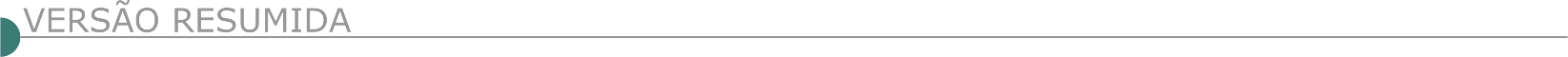 ESTADO DE MINAS GERAISGASMIG - COMPANHIA DE GÁS DE MINAS GERAIS - RETOMADA - FECHADO ELETRÔNICO – FMP Nº 0002/24OObjeto: contratação dos serviços de detalhamento de projetos, construção e montagem, instalação de válvulas e estações de gás, ensaios, testes após construção, condicionamento pré-operacional, recomposição, elaboração de documentação técnica data-book e “as built” que compreende o remanejamento da Av. Sebastião de Brito e da Av. Cristiano Machado, no município de Belo Horizonte – MG. Datas e horários para envio das propostas, da sessão pública e de início da etapa de lance, por meio do sítio da Licitar Digital, (www.licitardigital.com.br), conforme o seguinte: recebimento das propostas a partir de 08h00 min do dia 18/06/2024 até às 09h00 min do dia 10/07/2024 . Data e horário da abertura da sessão pública: dia 10/07/2024 às 09h30min. o Edital e anexos estão disponíveis no sítio http://www.licitar.digital.com.br.PREFEITURA MUNICIPAL DE ARAPUÁ – RETIFICAÇÃO - CONCORRÊNCIA ELETRÔNICA Nº 002/2024Objeto: Executar obra de um espaço público na Escola Municipal Irmãs Cândida no município de Arapuá/MG. Retificação do Anexo V do edital. Abertura para acolhimento das propostas: 19/06/2024 às 09h00min, fim do acolhimento das propostas: 03/07/2024 às 08h59min. Abertura das propostas e início da disputa 03/07/2024 às 09h00min. Solicitação do Edital na sede da Prefeitura, situada à Praça São João Batista, nº 111, Centro, Arapuá/MG, site http://arapua.mg.gov.br/ - www.licitanet.com.br.PREFEITURA MUNICIPAL DE BRAZÓPOLIS - PREGÃO ELETRÔNICO Nº 17/2024Objeto: Visando a reforma e revitalização da Praça dos Sagrados Corações. Critério de julgamento: Menor Preço por Item. Modo de disputa: Aberto. Abertura: 03/07/2024 às 09h00min, através do sistema Portal COMPRASBR, no sítio eletrônico: https://comprasbr.com.br/pregao-eletronico/. Edital à disposição na página do Município www.brazopolis.mg.gov.br e https://comprasbr.com.br/pregao-eletronico/. Dúvidas pelo e-mail: licitacao@brazopolis.mg.gov.br. Telefone: (35) 3641-1373 / 98421-9093PREFEITURA MUNICIPAL DE BOCAIUVA - SERVIÇO AUTÔNOMO DE ÁGUA E ESGOTO - SAAE - CONCORRÊNCIA ELETRÔNICA 001/2024 – RETIFICAÇÃOObjeto: Execução de obras de drenagem pluvial em área urbana. Faltou horário de abertura das propostas no edital anterior. Informação completa no site https://saaebocaiuva.com.br/licitacoes.PREFEITURA MUNICIPAL DE CAMPO BELO - CONCORRÊNCIA ELETRÔNICA Nº 15/2024Objeto: Reforma e manutenção dos Campos de Futebol do Povoado dos Dias e do Bairro Ouro Verde. Abertura: 05/07/2024, às 12:30 horas. O edital na sua íntegra e seus anexos estarão disponíveis a partir do dia 17/06/2024 no site www.campobelo.atende.net e www.comprasgovernamentais.gov.br, mais informações: Rua João Pinheiro, 102, Centro. Tel.: (0**35) 3831-7914. PREFEITURA MUNICIPAL DE CONTAGEMADIAMENTO- CONCORRÊNCIA ELETRÔNICA Nº. 007/2024Objeto: reforma da edificação do grupo de convivência amor a vida no Conjunto Água Branca, município de Contagem/Mg, no site www.portaldecompraspublicas.com.br. A nova data para abertura está marcada para as 10:00hs do dia 08/07/2024, NO SITE www.portaldecompraspublicas.com.brADIAMENTO - CONCORRÊNCIA ELETRÔNICA Nº. 008/2024Objeto: contenção em cortina atirantada para estabilização de talude na rua Frei Tito Frankort, bairro Funcionários – Contagem/Mg, no site www.portaldecompraspublicas.com.br. A nova data para abertura está marcada para as 10:00hs do dia 29/07/2024, NO SITE www.portaldecompraspublicas.com.brADIAMENTO - CONCORRÊNCIA ELETRÔNICA Nº. 009/2024Objeto: requalificação do Beco Passagem Amarilis, bairro Eldorado, Contagem/Mg, no site www.portaldecompraspublicas.com.br. A nova data para abertura está marcada para as 14:00hs do dia 08/07/2024, no site www.portaldecompraspublicas.com.brADIAMENTO - CONCORRÊNCIA ELETRÔNICA Nº. 011/2024Objeto: Implantação de passarela em estrutura metálica sobre praça entre rua Doze e rua Quatorze, bairro Morada Nova, município de Contagem/Mg, no site www.portaldecompraspublicas.com.br. A nova data para abertura está marcada para as 14:00hs do dia 29/07/2024, NO SITE www.portaldecompraspublicas.com.br Motivo do adiamento: Motivos administrativos. O Edital e seus Anexos, estarão disponíveis a partir do dia 24 (vinte e quatro) de junho de 2024, através dos sites www.contagem.mg.gov.br e www.portaldecompraspublicas.com.br. Informações: (31) 3391-7556 ou 3391-9352.PREFEITURA MUNICIPAL DE CARANGOLA - CONCORRÊNCIA Nº 015/2024Objeto: Construção academia da saúde. Abertura da sessão: 03/07/2024, às 09:30min - informações: Pref. Municipal, Praça Cel. Maximiano, 88, Centro, Carangola/MG - Tel: (32) 3741-9604. PREFEITURA MUNICIPAL DE COROMANDEL - CONCORRÊNCIA ELETRÔNICA Nº 005/2024Objeto: Execução de obra de pavimentação asfáltica em CBUQ- concreto betuminoso usinado a quente, na Rua Sebastião Coutinho de Rezende no Bairro Gameleira, Rua Edmundo Dayrell no Bairro Boa Esperança, Rua Cassemiro Nega no Distrito de Mateiro, Rua Pedro Batista de Arvelos no Distrito de Lagamar dos Coqueiros, Município de Coromandel-MG. Será realizada licitação na modalidade concorrência eletrônica no dia 30/07/2024 às 08:00h. Informações: E-mail: licitacao@coromandel.mg.gov.br, no site www.coromandel.mg.gov.br ou pelo telefone 34-3841-1344.PREFEITURA MUNICIPAL DE DOM BOSCO - CONCORRÊNCIA ELETRÔNICA N.º 009/2024Objeto: Prestação de serviços de Recapeamento Asfáltico em CBUQ em vias urbanas, Convênio 949480/2023. Data e horário do recebimento das propostas: até às 09: h00 do dia 02/07/2024. Data e horário do início da disputa: 10: h00min do dia 02/07/2024. Disponibilização do edital na plataforma www.bnc.org.br site http://www.dombosco.mg.gov. Informações complementares poderão ser obtidas através dos telefones: (38) 3675-7137, (38) 9.9725 9776. PREFEITURA MUNICIPAL DE GUAXUPÉCONCORRÊNCIA Nº 002/2024Objeto: Executar a Reforma do pavimento térreo do prédio da Prefeitura para a nova biblioteca municipal, situada na Avenida Conde Ribeiro do Valle, 68, Centro, Guaxupé/ MG, OCORRERÁ no DIA 20 DE JUNHO DE 2024, às 09h00min, na plataforma de licitações – www.ammlicita.org.br a CONTINUIDADE DA SESSÃO da Concorrência 002/2024, para continuidade dos trabalhos. Maiores informações relativas a presente licitação: Secretaria Municipal de Administração do Município de Guaxupé, situada na Avenida Conde Ribeiro do Valle, 113 – pavimento superior, Centro – Guaxupé/MG, fone: (35) 3559-1021. Guaxupé, 17 de junho de 2024. Jair Pereira Bastos Filho – Secretário Municipal de AdministraçãoCONCORRÊNCIA Nº 008/2024Objeto: Construção da praça do Parque Linear, situada à Av. Pedro Nicola – Centro, no município de Guaxupé. As propostas e documentos pertinentes serão recebidos virtualmente no site www.ammlicita.org.br até o dia 03 de julho de 2024 às 09:00hs (Horário de Brasília), quando iniciará a fase de lances, conforme especificações e normas contidas no Edital e seus Anexos, disponíveis no endereço eletrônico acima e no site www.guaxupe.mg.gov.br, onde o Edital poderá ser baixado a partir do dia 18 de junho de 2024. VISITA TÉCNICA OPCIONAL: Poderá ser agendada na Secretaria Municipal de Obras e Serviços Públicos, endereço Praça Paulo Carneiro, 87 – Centro – Guaxupé/MG – fone (35) 3559-1089 com a servidora Fernanda para ser realizada entre os dias19 de Junho a 02 de julho de 2024, nos horários das 09:00 as 11:00 horas e das 14:00 as 16:00 horas. Maiores informações relativas a presente licitação: Secretaria Municipal de Administração do Município de Guaxupé, situada na Avenida Conde Ribeiro do Valle, 113 – pavimento superior, Centro – Guaxupé/MG, fone: (35) 3559-1021.PREFEITURA MUNICIPAL DE IGARAPÉ - CONCORRÊNCIA ELETRÔNICA Nº 05/2024Objeto: Execução das obras de construção do Centro Esportivo e Praça de Lazer do Bairro Fernão Dias, à Rua Teófilo Otoni, s/nº, Bairro Fernão Dias, em Igarapé-MG. A disputa ocorrerá às 09h do dia 10/07/2024. O edital completo está disponível nos sites www.igarape.mg.gov.br, www.licitardigital.com.br e ainda, no setor de Compras, Licitações e Parcerias, situado no prédio da Prefeitura Municipal de Igarapé/MG, na Avenida Governador Valadares, n° 447, Centro, Igarapé/MG, no horário de 08h às 17h. Mais informações, telefone (31) 3534-5357.PREFEITURA MUNICIPAL DE ITABIRA - CONCORRÊNCIA PÚBLICA PMI/SMA/SUCON Nº 017/2023Objeto: Execução de serviço de operação do terro Sanitário do Município de Itabira/MG, incluindo serviços de drenagem e impermeabilização, implantação de unidades físicas e obras de infraestrutura básica, em atendimento à solicitação da Secretaria Municipal de Desenvolvimento Urbano. A cópia do edital referente a esta Concorrência poderá ser adquirida junto a Coordenadoria de Contratos da Prefeitura de Itabira, no horário de 12h às 17h a partir do dia 18/06/2024 até o dia 19/07/2024, através do e-mail contratositabira@yahoo.com.br. A entrega dos envelopes de “habilitação” e “proposta de preços”, deverá ser realizada na Diretoria de Atendimento e Protocolo, 2° andar, Anexo Dom Mário Teixeira Gurgel da Prefeitura Municipal de Itabira, até às 14h do dia 19/07/2024 e o início da reunião de abertura dos envelopes dar-se-á dia 19/07/2024, às 14h30min, na sala de reuniões da Coordenadoria de Contratos, Av. Carlos de Paula Andrade, 135, 2º andar, Centro, Prefeitura Municipal de Itabira/MG.PREFEITURA MUNICIPAL DE JAGUARAÇU - CONCORRÊNCIA Nº 3/2024Objeto: Executar as obras de construção de contenções de estrutura de concreto e blocos cheios na rua Beira Rio, rua 19 de março (área da pitangueira) e rua Bonfim, município de Jaguaraçu-Minas Gerais. As obras serão financiadas com os recursos da Emenda Parlamentar Federal nº 202444720003 e nº 202424870006, e da Transferência União Referente Participação da Exploração de Petróleo Recurso ou Gás Natural - FEP e Recursos Próprios. ABERTURA: 02/07/2024. O EDITAL PODERÁ SER RETIRADO NO SETOR DE LICITAÇÕES SITUADO À Rua do Rosário, nº 114, Centro, Jaguaraçu - MG, E-MAIL: licitacoes@jaguaracu.mg.gov.br, SITE: www.jaguaracu.mg.gov.br.PREFEITURA MUNICIPAL DE JEQUITAÍ - CONCORRÊNCIA ELETRÔNICA 02/2024Objeto: Execução de obra de engenharia, ou seja, execução do projeto de pavimentação e recapeamento asfáltico em CBUQ em vias públicas na sede do município de Jequitaí - MG. Obra a ser executada no REGIME DE EMPREI-TADA POR PREÇO GLOBAL, Art. 46, II, da Lei 14.133/2021. A execução da obra deverá seguir a descrição do objeto que constam dos PROJETOS BÁSICOS / EXECUTIVOS (MEMORIAIS DESCRITIVOS), planilha orçamentária e cronograma físico-financeiro, Art. 18, § 3º, da Lei 14.133/2021, bem como demais documentos anexos ao Edital. RECEBIME: das 14:00h do dia 18/06/2024, às 08:59h do dia 02/07/2024. INICIO DISPULTA DE PREÇOS: às 09:00h do dia 02/07/2024. Site https://www.portaldecompraspublicas.com.br. Informações: (38) 9 9942-0515 e no E-MIL: licitacoes@jequitai.mg.gov.br.PREFEITURA MUNICIPAL DE JURAMENTO - CONCORRÊNCIA ELETRÔNICA Nº 006/2024 Objeto: Construção do pórtico de entrada do município de Juramento/MG na forma estabelecida na planilha orçamentária de custo, memorial descritivo e cronograma físico-financeiro. Data de realização: 02/07/2024 as 09:00 horas (horário de Brasília) pelo site PORTAL DE COMPRAS PÚBLICAS – www.portaldecompraspublicas.com.br. Maiores informações pelo e-mail: juramentolicitacao.mg@gmail.com, ou na sede da Prefeitura de segunda a sexta feira de 08:00 as 11:30 horas e 13:00 as 17:00 horas, 18 de junho de 2024. PREFEITURA MUNICIPAL DE MANGA - PREGÃO ELETRÔNICO Nº 012/2024Objeto: Revitalização das Praças: Padre Ricardo, Coronel Bembem, Walter França e da Avenida Tiradentes no Município de Manga – MG”, no dia 03/07/2024 as 09h:00min. O edital completo e maiores informações poderão ser obtidos na sede da Prefeitura Municipal de Manga, Praça Coronel Bembém , 1477 – Centro – CEP 39.460-000 - Manga (MG). Informações: (38)3615-2112, E-mail: cpl.manga@yahoo.com.br, www.manga.mg.gov.br, www.comprasbr.com.br. PREFEITURA MUNICIPAL DE MONTE AZUL - CONCORRÊNCIA ELETRÔNICA Nº 004/2024Objeto: Execução de serviços, incluindo mão de obra e materiais, com vistas na reforma e revitalização da orla da Lagoa do Pernambuco, zona urbana do Município De Monte Azul/ MG. Data início das Propostas: 17/06/2024 - Data Final das Propostas: 01/07/2024 às 08h29min - Data da Abertura da Sessão e início de Disputa: 01/07/2024 às 08h30min, no endereço eletrônico https://www.portaldecompraspublicas.com.br. Na Prefeitura Municipal de Monte Azul-MG, ou pelo telefone (38) 3811-1050-site: http://www.monteazul.mg.gov.br/.PREFEITURA MUNICIPAL DE MONTE SANTO DE MINAS - CONCORRÊNCIA PÚBLICA 009/2024Objeto: Obras de pavimentação asfáltica em CBUQ – concreto betuminoso usinado a quente da Rua Manoel de Castro, no bairro Alto da Alegria. A sessão pública de julgamento está prevista para o dia 03/07/2024 as 08:30 horas Plataforma de Licitações ON LINE da AMM – Associação Mineira dos Municípios, através do endereço eletrônico https://ammlicita.org.br. O edital e outros anexos estão disponíveis no Portal Nacional de Contratações Públicas (PNCP), na Plataforma de Licitações ON LINE da AMM – Associação Mineira dos Municípios, através do endereço eletrônico https://ammlicita.org.br e no site eletrônico da Prefeitura Municipal de Monte Santo de Minas/MG https://www.montesantodeminas.mg.gov.br.PREFEITURA MUNICIPAL DE MORRO DO PILARCONCORRENCIA ELETRONICA Nº 1/2024Objeto: Execução de obra de pavimentação em bloquetes sextavados de concreto e com face superior plana, com dimensões aproximadas de 25cm x 25cm x 8cm, de modo que 17(dezessete) bloquetes perfaçam 1m² incluindo execução de rede pluvial na RUA DE ACESSO AO COMPLEXO ESPORTIVO ZANINE JUNIOR com fornecimento de materiais. Data de abertura 06/08/2024 as 09:00. Maiores informações poderão ser prestadas pelo telefone (31) 3866 5249 ou através do e-mail: licitacao@morrodopilar.mg.gov.br. CONCORRÊNCIA ELETRÔNICA Nº 2/2024Objeto: Pavimentação em bloco sextavados intertravados para extensão da Rua Gaspar Soares em Morro do Pilar, com fornecimento de materiais. Data de abertura 08 /08/2024. Maiores informações poderão ser prestadas pelo telefone (31) 3866 5249 ou através do e-mail: licitacao@morrodopilar.mg.gov.br.PREFEITURA MUNICIPAL DE PARAOPEBA - CONCORRÊNCIA ELETRÔNICA Nº013/2024Objeto: Realizar Reforma Da Câmara Municipal De Paraopeba, em sessão a ser realizada na Plataforma de Licitações Licitar Digital (www.licitardigital.com.br) no dia 05 de julho de 2024, às 09h30 horas. Recebimento de propostas: até as 09:29 horas do dia 05/07/2024. Prédio localizado na Rua Américo Barbosa nº 13, Centro, nesta. Cópias do edital poderão ser obtidas no endereço supra e nos sites www.licitardigital.com.br e www.paraopeba.mg.gov.br. Informações através do telefone: 031-3714-1442, no horário de 13:00 às 17:00 horas e através do e-mail licitacaoparaopebamg@paraopeba.mg.gov.br.PREFEITURA MUNICIPAL DE PASSOS - CONCORRÊNCIA ELETRÔNICA Nº004/2024Objeto: Construção de cobertura em estrutura metálica da quadra poliesportiva localizada na rua São Francisco de Assis, s/n, iluminação e calçamento da rua existente em bloco sextavado, na modalidade Concorrência Eletrônica, tipo menor preço global. Edital está à disposição nos sites: http://passosportaltransparencia.portalfacil.com.br/ licitações, www.licitardigital.com.br. Abertura da Sessão dia 08/07/2024 às 12h. Local: www.licitardigital.com.br.PREFEITURA MUNICIPAL DE PRATINHA - ALTERAÇÃO - CONCORRÊNCIA ELETRÔNICA Nº 8/2024Objeto: Para Reforma do CRAS Francelina Maria de Jesus de Pratinha/MG. A Concorrência que aconteceria no dia 25 de junho passa sua data de julgamento certame para o dia 09 de julho. Início acolhimento das propostas comerciais: Dia: 21/06/2024 a partir das 17h00min (dezessete horas). Limite acolhimento das propostas comerciais: Dia: 09/07/2024 às 09:00h (nove horas). Abertura das propostas comerciais e sessão da concorrência eletrônica: Dia: 09/07/2024 às 09:00h (nove horas). Site para realização da concorrência: https://www.licitanet.com.br. Observação: Declarada a abertura da sessão pelo Agente de contratação, não mais serão admitidos novos proponentes, dando-se início ao recebimento dos envelopes. O Edital em inteiro teor estará à disposição dos interessados no Site do www.licitanet.com.br e Setor de Licitações da Prefeitura Municipal de Pratinha localizada à Rua Pedro Paulo dos Santos, nº 45, Centro, de 2ª a 6ª feira, das 08:00 às 17:00 horas, e no site www.pratinha.mg.gov.br, sem qualquer ônus. Quaisquer outros esclarecimentos poderão ser obtidos neste mesmo setor, através do telefone (034) 3637-1220.PREFEITURA MUNICIPAL DE POMPÉU - PREGÃO ELETRÔNICO 015/2024Objeto: Manutenção predial preventiva e corretiva, incluindo pequenas adaptações e reformas. Tipo: “Menor Preço”; Critério de Julgamento: “Menor Preço Global”. Data da abertura: 28/06/2024 às 08:30h. Informações: Tel: (37) 3523-8508 e 3523-8509. O edital poderá ser obtido no e-mail: editaislicitacao@pompeu.mg.gov.br ou site www.pompeu.mg.gov.br.PREFEITURA MUNICIPAL DE PORTEIRINHA - CONCORRÊNCIA Nº 06/2024Objeto: Execução de Pavimento Intertravado em bloco sextavado em trechos da estrada rural dos Cocos para Olhos D’água de Cima na Comunidade dos Cocos, zona rural do município de Porteirinha/ MG. Recebimento da (s) proposta (s): 18/06/2024 às 09:00h até à abertura das propostas. Abertura da (s) proposta (s): 03/07/2024 às 09:00h. Local: Plataforma Licitar Digital, no sítio www.licitardigital.com.br. Edital disponível no site www.porteirinha.mg.gov.br. Informações pelo fone (38) 3831-1297 ou e-mail: licitacao@porteirinha.mg.gov.br.PREFEITURA MUNICIPAL DE POTÉ CONCORRÊNCIA 002/2024Objeto: Execução de Pavimentação de estradas Rurais em Alvenaria Poliédrica do Município de Poté. Data e Hora da Sessão: 03/07/2024 às 09 horas. Interessados poderão solicitar o Edital através do e-mail: licitacao@pote.mg.gov.br. CONCORRÊNCIA 001/2024Objeto: Execução de Pavimentação de trechos de estradas vicinais do Município de Poté. Data e Hora da Sessão: 03/07/2024 às 08 horas. Interessados poderão solicitar o Edital através do e-mail: licitacao@pote.mg.gov.br.PREFEITURA MUNICIPAL DE PRATINHA - CONCORRÊNCIA ELETRÔNICA Nº 008/2024Objeto: Reforma do CRAS Francelina Maria de Jesus de Pratinha/Mg. Concorrência que aconteceria no dia 25 de junho passa sua data de julgamento certame para o dia 09 de julho. Início acolhimento das propostas comerciais: dia: 21/06/2024 a partir das 17h00min (dezessete horas). Limite acolhimento das propostas comerciais: dia: 09/07/2024 às 09:00h (nove horas). Abertura das propostas comerciais e sessão da concorrência eletrônica: dia: 09/07/2024 às 09:00h (nove horas). Site para realização da concorrência: https://www.licitanet.com.br. Observação: Declarada a abertura da sessão pelo Agente de contratação, não mais serão admitidos novos proponentes, dando-se início ao recebimento dos envelopes. O Edital em inteiro teor estará à disposição dos interessados no Site do www.licitanet.com.br e Setor de Licitações da Prefeitura Municipal de Pratinha localizada à Rua Pedro Paulo dos Santos, nº 45, Centro, de 2ª a 6ª feira, das 08:00 às 17:00 horas, e no site www.pratinha.mg.gov.br, sem qualquer ônus. Quaisquer outros esclarecimentos poderão ser obtidos neste mesmo setor, através do telefone (034) 3637-1220.PREFEITURA MUNICIPAL DE QUARTEL GERAL - CONCORRÊNCIA: 04/2024Objeto: Construção de fachada com grade e rampa de acesso da Quadra Poliesportiva, que fará realizar abertura das propostas comerciais e abertura da sessão da concorrência eletrônica: dia 11/07/2024 ás 08:00 hs. Site para realização do processo eletrônico: https://ammlicita.org.br/. Informações (37) 3543-1216.PREFEITURA MUNICIPAL DE RIACHINHOCONCORRÊNCIA ELETRÔNICA 002/2024Objeto: Contratação de empresa para Calçamento na Rua Joaquim Caixito Bairro Centro - Município de Riachinho-MG, em conformidade ao Convênio de Saída Nº 1491000422/2024/SEGOV, com base na ei 14.133/2021. Data de Abertura e julgamento: dia 02/07/2024 as 09:00 horas. Edital e informações: Informações: www.riachinho.mg.gov.br e www.bnc.org.br. CONCORRÊNCIA ELETRÔNICA 003/2024Objeto: Pavimentação Asfáltica em PMF na Rua Amendoim - Município de Riachinho-MG, em conformidade ao convênio 924932/2021, com base na Lei 14.133/2021. Data de Abertura e julgamento: dia 02/07/2024 as 13:00 horas. Edital e informações: Informações: www.riachinho.mg.gov.br e www.bnc.org.br.PREFEITURA MUNICIPAL DE ROSÁRIO DA LIMEIRA - PREGÃO ELETRÔNICO Nº 010/2024Objeto: Construção, manutenção e/ou reforma de prédios públicos, calçamentos, praças, jardins, rede de saneamento básico, manutenção e conservação de estradas vicinais dentre outros logradouros públicos ou imóveis locados que tiverem sob responsabilidade do Município, na data de 05/07/2024, às 09h00min. Todos os serviços poderão ser contratados com recursos próprios, ou recursos provenientes de Emendas Parlamentares, resoluções, Portarias e/ou Convênios com a União e/ ou Estado de Minas Gerais. O Edital poderá ser retirado no site: www.rosariodalimeira.mg.gov.br ou na plataforma www.bllcompras.org.br. O processo será realizado por meio da plataforma www.bllcompras.org.br. Informações pelo telefone (32) 3723-1263.PREFEITURA MUNICIPAL DE SÃO JOSÉ DO ALEGRE - PREGÃO ELETRÔNICO Nº 038Objeto: Empresa especializada em pintura de sinalização horizontal de trânsito em pavimento, com fornecimento de materiais, equipamentos, mão de obra e outros que possam ser necessários para a execução do serviço. A Sessão Pública será realizada pelo site www.bnc.org.br - Bolsa Nacional de Compras-BNC, no dia 02/07/2024, às 14h (quatorze horas). Os editais completos com seus anexos poderão ser conferidos pelo site: www.saojosedoalegre.mg.gov.br.PREFEITURA MUNICIPAL DE TRÊS CORAÇÕES - PREGÃO ELETRÔNICO Nº 58/2023Objeto: Reabertura Contratação de empresa para prestação de serviços contínuos de coleta e transporte de resíduos sólidos urbanos (lixo doméstico e comercial). A prefeitura municipal de três corações torna público para conhecimento de todos os interessados a reabertura para convocação dos demais classificados do referido processo, considerando a rescisão do contrato com a empresa ora vencedora do certame. Data da reabertura da sessão: dia 20 de junho 2024 as 07:00 horas. Local: portal de compras do governo federal - www.gov.br/compras. Este aviso deverá ser publicado para o conhecimento de todos os interessados.PREFEITURA MUNICIPAL DE UBERABA - CISTRISUL - CONSÓRCIO PÚBLICO INTERMUNICIPAL DE SAÚDE DA REDE DE URGÊNCIA E EMERGÊNCIA DA MACRORREGIÃO DO TRIÂNGULO DO SUL - PREGÃO ELETRÔNICO Nº 03/2024Objeto: Prestação de serviços de manutenção preventiva e corretiva, conservação e reparos nos logradouros públicos e nas instalações físicas dos órgãos pertencentes aos municípios consorciados ao CONVALE. Abertura de propostas iniciais e início da sessão pública: 03/07/2024 ÀS 09H00. Tudo de conformidade com a Lei 14.133/2021. Maiores informações estarão à disposição no endereço eletrônico, www.licitanet.com.br; www.convale.mg.gov.br. Contato (34) 3332 6800 ou e-mail: convale.adm2018@gmail.com/editais– ou no e-mail: convale.adm2018@gmail.com.ESTADO DA BAHIASUPERINTENDÊNCIA REGIONAL NA BAHIA - PREGÃO ELETRÔNICO Nº 90190/2024Objeto: Execução dos Serviços Necessários de Manutenção Rodoviária (Conservação/ Recuperação) na rodovia BR349/BA, segmentos: km 251,4 - km 283,3 e km 326,1 - km 402,1.. Total de Itens Licitados: 1. Edital: 18/06/2024 das 08h00 às 12h00 e das 13h00 às 17h00. Endereço: Rua Artur Azevedo Machado 1225 3º Andar, Stiep - Salvador/BA ou https://www.gov.br/compras/edital/393027-5-90190-2024. Entrega das Propostas: a partir de 18/06/2024 às 08h00 no site www.gov.br/compras. Abertura das Propostas: 09/07/2024 às 10h00 no site www.gov.br/compras. ESTADO DO ESPIRITO SANTODEPARTAMENTO DE EDIFICAÇÕES E DE RODOVIAS DO ESTADO DO ESPÍRITO SANTO - DER-ES – ERRATA - CONCORRÊNCIA ELETRÔNICA N.º 9006/2024Objeto: Registro de Preços de Aquisição de Sistema de Microgeração de Energia Elétrica a partir da Fonte Primaria Solar (ON GRID). O DER/ES, no uso de suas atribuições legais, torna pública a presente Errata do Edital de licitação em epígrafe, publicado no DIO/ES em 11/06/2024, ante a necessidade de alteração da data de abertura da sessão e início da disputa, sendo corrigido conforme discriminado a seguir: ONDE SE LÊ: (..) Abertura da sessão e início da disputa: 26/06/2024, às 10h00min. LEIA-SE: (..) Abertura da sessão e início da disputa: 03/07/2024, às 10h00min. Contatos: Telefone: (027) 3636-4468 E-mail pregao@der.es.gov.brESTADO DO PARANÁSANEPAR - COMPANHIA DE SANEAMENTO DO PARANÁLICITAÇÃO ELETRÔNICA Nº 236/2024Objeto: Lote Único - Execução de obra de ampliação do Sistema de Esgotamento Sanitário – SES no município de Palmas, com fornecimento de materiais e equipamentos, conforme detalhado nos anexos do edital, sendo: Unidade 1 - Unidades complementares a ETE Modular, interceptor e emissário. Unidade 2 – Estação de Tratamento de Esgoto - ETE Modular. Recurso Caixa. Limite de Acolhimento de Propostas: 23/08/2024 às 09h. Data da Abertura de Preços: 23/08/2024 às 10h, por meio de sistema eletrônico no site http://www.licitacoese.com.br. Informações complementares: Podem ser obtidas na Sanepar à Rua Engenheiros Rebouças, 1376 - Curitiba/PR, Fone (41)3330-3204, ou pelo site http://licitacao.sanepar.com.br/.LICITACAO ELETRONICA N° 238/24Objeto: Execução de obras para implantação do sistema de esgotamento sanitário do município de boa vista da aparecida, destacando-se emissário final, estação de tratamento de esgoto, interceptor, coletores troncos, estação elevatória de esgoto, linha de recalque, rede coletora, ligações prediais, urbanização, travessias e instalações elétricas, com fornecimento de materiais. Recurso: 41 - obras programadas - ESGOTO. Limite de Acolhimento das Propostas: 26/08/2024 às 09:01 h. Data da Abertura de Preços: 26/08/2024 às 10:01 h, por meio de sistema eletrônico no site http://www.licitacoes-e.com.br. Informações Complementares: Podem ser obtidas na Sanepar, à Rua Engenheiros Rebouças, 1376 - Curitiba/PR, Fone (41) 3330-3204 ou pelo site http://licitacao.sanepar.com.br.ESTADO DE RONDÔNIASUPERINTENDÊNCIA REGIONAL EM RONDÔNIA - REABERTURA - PREGÃO Nº 90132/2024 Objeto: Pregão Eletrônico - Contratação dos Serviços Continuados de Manutenção Predial Preventiva e Corretiva, com dedicação exclusiva de mão de obra, fornecimento de materiais e o emprego de equipamentos necessários à execução das atividades na Sede e Unidades Locais da SR DNIT RO. Novo Edital: 18/06/2024 das 08h00 às 12h00 e de14h00 às 17h59. Endereço: Rua Benjamin Constant, Nº 1015, Bairro Olaria PORTO VELHO – RO. Entrega das Propostas: a partir de 18/06/2024 às 08h00 no site www.comprasnet.gov.br. Abertura das Propostas: 02/07/2024, às 10h30 no site www.comprasnet.gov.br.ESTADO DO RIO DE JANEIROAUDIÊNCIA PUBLICA - SECRETARIA DE ESTADO DAS CIDADESObjeto: Realização de serviços comuns de engenharia, sendo esses a recuperação de pavimentação asfáltica, de calçadas e sinalização viária, no âmbito do estado do Rio de Janeiro, inclusive fornecimento de insumos, conforme condições, quantidades e exigências estabelecidas no Termo de Referência e anexos, na forma do disposto no processo administrativo n° SEI-510001/000453/2024. A audiência pública realizar-se-á dia 28 de junho de 2024, às 10h, no Auditório do Conselho Regional de Contabilidade do ERJ, situado na Rua Primeiro de Março, 33 Centro/RJ, com encerramento às 13h. O Termo de Referência e seus anexos, pertinentes à licitação por Registro de Preços, serão disponibilizados no endereço eletrônico da Secretaria de Estado das Cidades: https://www.rj.gov.br/secid/. Os interessados também poderão adquirir cópia junto a Coordenadoria de Licitação/COOLIC, situado na Rua Beatriz Larragoiti Lucas, n° 121, 6° andar, Cidade Nova, Centro, Rio de Janeiro, RJ, CEP 20211-903, de segunda a sexta-feira, das 10 h às 17h, mediante permuta de 01 (uma) resma de papel no formato A4, 75g/m2. Outras informações sobre a presente audiência pública poderão ser obtidas através do endereço eletrônico (audienciapublica01.2024@cidades.rj.gov.br), junto a Subsecretaria de Projetos de Engenharia-SUBPROJ/SECID.- PARCEIROS INSTITUCIONAIS –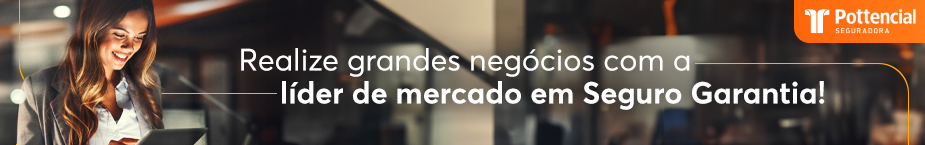 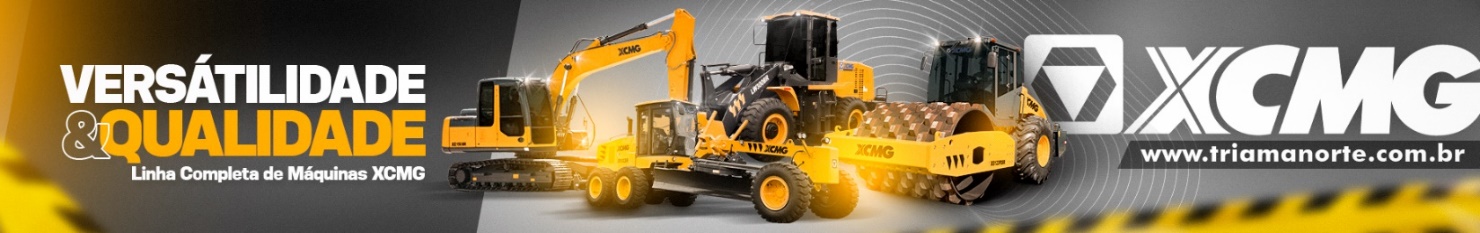 - PUBLICIDADE -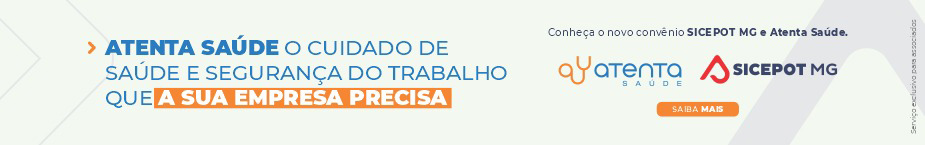 